HỌC BỔNG AMCHAM 2018MỞ ĐƠN VÀO NGÀY 04/9/2018ĐIỀU KIỆN THAM GIA:Sinh viên của 18 trường đại học, bao gồm: Đại học Kinh tế Luật, Đại học Khoa học xã hội và Nhân Văn, Đại học Khoa học Tự Nhiên, Đại học Bách Khoa, Đại học Công nghệ thông tin, Đại học Quốc tế, Khoa Y Đại học Quốc gia TPHCM, Đại học Hoa Sen, Đại học Sư phạm Kĩ thuật, Đại học Ngoại thương Cơ Sở 2 TPHCM, Đại học Luật TPHCM, Đại học Ngân hàng, Đại học Quốc tế Miền Đông, Đại học Kinh tế TPHCM, Đại học Việt Đức, Đại học Tôn Đức Thắng, Đại học Tài Chính – Marketing và Đại học Kỹ Thuật TP HCM (HUTECH)Đang theo học 2 năm cuối (năm 5 đến năm cuối đối với Khoa Y - ĐHQG; năm 3 đến năm cuối đối với các trường còn lại), hệ đại học chính quy văn bằng 1, niên khóa 2018-2019.Điểm trung bình tích lũy tính tới thời điểm đăng kí từ 7.0 trở lên (thang điểm 10) hoặc 3.0 trở lên (thang điểm 4.0)Hoạt động ngoại khóa tích cực và định hướng nghề nghiệp rõ ràngGiao tiếp tốt bằng tiếng AnhCÁCH THỨC ỨNG TUYỂN VÀ QUY TRÌNH TUYỂN CHỌNNgày hội thông tin (08/9/2018 và 15/9/2018)Đây là chuỗi sự kiện quan trọng nhất của chương trình học bổng AmCham.Nhằm cung cấp cho các bạn sinh viên tất cả những thông tin cần thiết về học bổng AmCham 2018, 4 buổi hội thảo thông tin sẽ được tổ chức ở 4 địa điểm trên địa bàn thành phố Hồ Chí Minh. Đến với chuỗi sự kiện này, các bạn sẽ được giải đáp thắc mắc từ các đại diên doanh nghiệp, nghe chia sẻ từ các anh chị đã từng đạt học bổng trong các năm trước, đồng thời được cung cấp thông tin nghề nghiệp/ việc làm và nhân các phần quà hấp dẫn từ phía các đối tác của chương trình.Thông tin cụ thể:Cách thức đăng kíĐăng kí tại https://www.bit.do/ACS18info trước 22:00 ngày 7/9/2018Nộp đơn (04/9/2018 – 18/10/2018)Thí sinh nộp đơn online tại địa chỉ: http://www.amchamscholarapp.com/ Lưu ý: Các đơn đăng ký từ ngày 4/9/2018 với số tài khoản 2018xxxx mới hợp lệKiểm tra năng lực (10/11/2018)Thí sinh vượt qua vòng đơn sẽ thực hiện bài kiểm tra năng lực tính toán và suy luận.Phỏng vấn (24/11/2018)Thí sinh vượt qua bài kiểm tra năng lực sẽ được phỏng vấn (bắt buộc bằng tiếng Anh) bởi các chuyên gia nhân sự đến từ các công ty hàng đầu đang hoạt động tại Việt Nam.LỢI ÍCH CỦA SINH VIÊN KHI THAM GIA HỌC BỔNG:Có cơ hội nhân được học bổng trị giá 12,000,000VND.Được công nhận bởi AmCham và hơn 500 công ty hành viên của AmCham (các công ty đa quốc gia hàng đầu hoạt động tại Việt Nam).Được ưu tiên khi tham gia các hoạt động cộng đồng của AmCham và các công ty hội viên.Gia nhập nhóm AmCham Scholar Alumni/ae (ASA) với cơ hội giao lưu, cơ hội nghề nghiệp, các hội thảo và các hoạt động ngoại khóa hấp dẫn.Cơ hội thực tập/ việc làm tại AmCham và các công ty thành viên của AmCham.KÊNH THÔNG TIN CHÍNH THỨC VÀ LIÊN LẠC CỦA CHƯƠNG TRÌNHWebsite: http://www.amchamvietnam.com/amcham-scholarship-2018/Facebook: https://www.facebook.com/amchamscholarship/	Email: scholarship@amchamvietnam.comSĐT: 028 3824 3743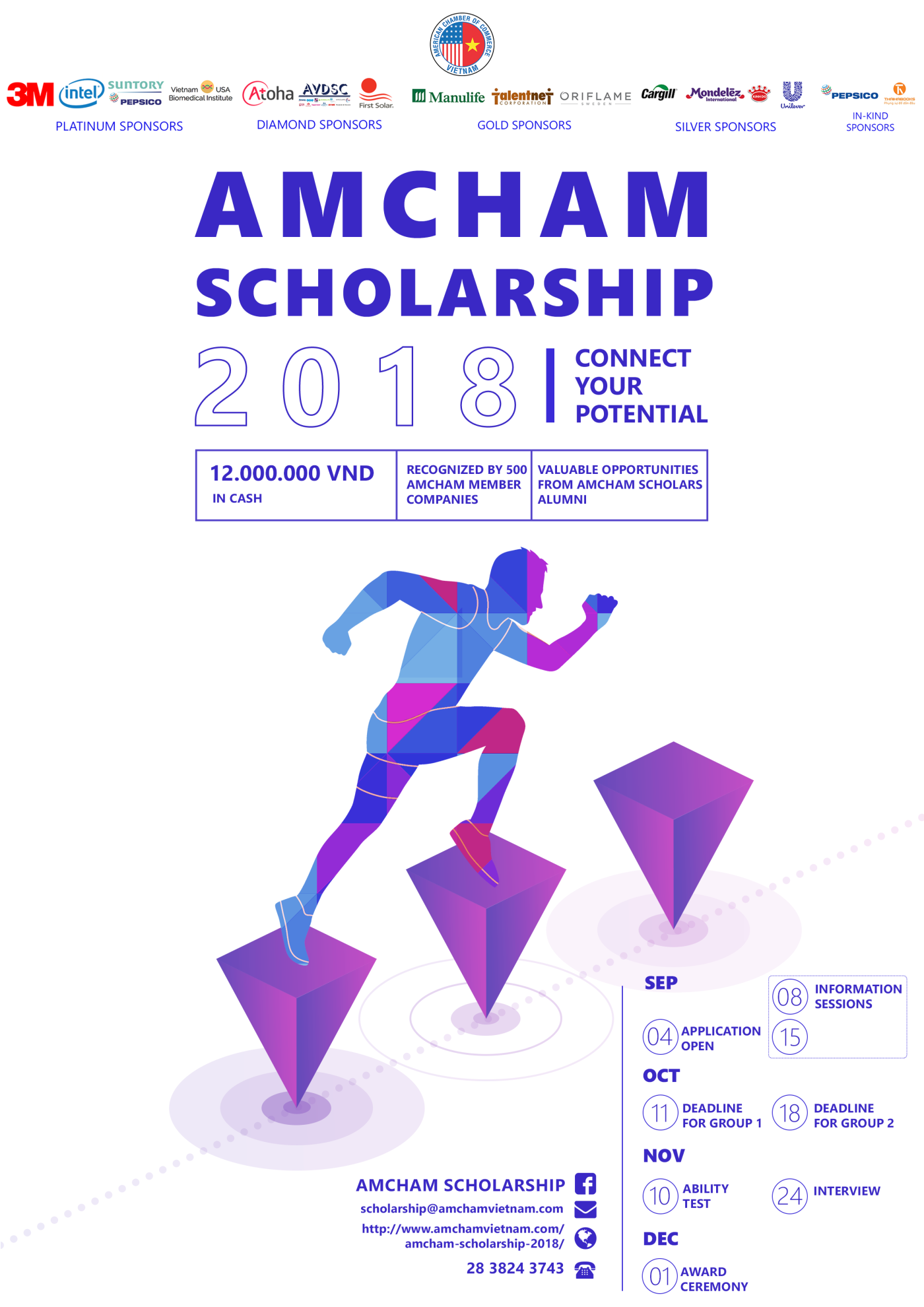 STTThời gianĐịa điểm18h – 12h08/9/2018Hội trường lớnĐại học Sư phạm Kỹ thuật TP HCM(Số 1 Võ Văn Ngân, Quận Thủ Đức)213h30 – 17h3008/9/2018Hội trường lầu 6Trung tâm Thông Tấn Xã ITAXA(116 – 118 Nguyễn Thị Minh Khai, Quận 3)38h – 12h15/9/2018Hội trường B4Đại học Bách Khoa(268 Lý Thường Kiệt, Quận 5)413h30 – 17h3015/9/2018Hội trường lầu 7Đại học Tài Chính – Marketing(2/4 Trần Xuân Soạn, Quận 7)